Nimikortit nettiopastajilleTässä pohja nettiopastajien nimikorteille. Kun opastajat ovat tunnistettavissa helposti, on turvallisempaa tulla opastukseen. Muokkaa näistä organisaatioille sopivat nimikortit.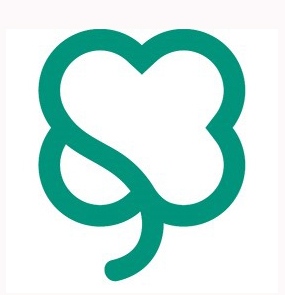 